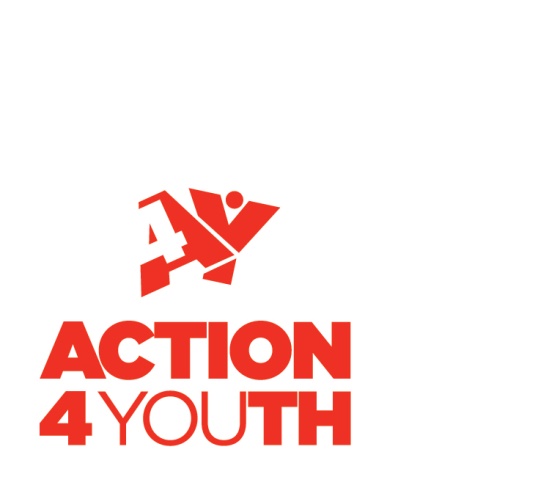 Volunteer Application FormSafeguarding StatementAction4Youth is committed to safeguarding and protecting the young people that we work with.  All our roles are subject to a safer recruitment process, including the disclosure of criminal records and vetting checks.  We have policies and procedures in place that promote safeguarding and safer working practices across the organisation.Please give two independent referees who would be willing to supply a character reference (these must not be family members)Thank you for your interest.  Please note that we do normally need two satisfactory references before you can become a volunteer and we cannot always guarantee a suitable role.  Some volunteering jobs will be subject to a satisfactory DBS check.I declare the above information is correctFull Name: ……………………………………………………………………………….Signature: ……………………………………   Date: ………………………………….Any information given on this form is confidential and covered by the Data Protection Act 2018CONFIDENTIALRecruitment of Ex-Offenders – Many of Action4Youth’s volunteering opportunities will involve direct contact with children and young people.  As such, applications to volunteer are exempt from the Rehabilitation of Offenders Act 1974.This means that potential volunteers are required to declare their entire criminal record, including cautions, reprimands, final warnings and criminal convictions categorised as spent under the above legislation.Please complete and sign this section.  The information provided will be considered as confidential.It will only be disclosed to specific Action4Youth personnel when they are considering you for specific volunteering opportunities (where you may come into contact with children and young people).Have you ever been convicted at a Court or Cautioned by the Police for any offence?Yes/No *If Yes, please give details, including date(s) and nature of offence(s).I declare the above information is correctFull Name: ……………………………………………………Signature: …………………………………………………….	Date: ………………………………………………………….* Please delete as applicable Name:Preferred Title:   Mr/Mrs/Miss/Ms * Home Tel. No.Mobile No.Address:Email address:Address:Email address:Where did you hear about Action4Youth?Where did you hear about Action4Youth?Your Skills and Interests Please  Youth WorkOutdoor EducationAdmin/ClericalArts and CraftsCar OwnerComputer/IT SkillsForm FillingFundraisingAdvocacyPractical (e.g. DIY)Telephone SkillsCar OwnerOther – Please SpecifyWhat is your experience as a volunteer?Do you have any relevant work experience?What courses or training have you attended that are relevant to this role?What are your hobbies and interests?Why would you like to be a volunteer with Action4Youth?Do you have any Criminal Convictions (other than minor driving offences)? Yes/No *  If yes, please state date and nature of convictionAre you willing to travel whilst volunteering for Action4Youth?  Yes/No *(Please note that expenses can be claimed)Approximately how much time would you like to give each week?Please indicate particular days or times that you would like to volunteerName:Name:Address:Email Address:Address:Email Address:Tel. no.Tel. no.